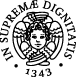 Università di PisaDOTTORATO DI RICERCA IN FISIOPATOLOGIA CLINICA	Coordinatore: Prof. Fulvio Basolo Al Supervisore del corso di dottorato in Fisiopatologia clinicaProf./Prof.ssa___________________________________________________________Oggetto: Richiesta di valutazione delle attività clinico-assistenziali in relazione al programma di ricercaIl/La sottoscritto/a ________________________________________________________ in qualità di dottorando/a iscritto/a al ____________anno del corso di dottorato CHIEDEdi valutare la funzionalità e la pertinenza al programma di ricerca assegnato delle attività clinico assistenziali presso l’Unità operativa____________________________________________________________________________________________________________Titolo del progetto di ricerca: _________________________________________________________________________________________________________________________________________________________________________________________________Data_______________ 					Firma_______________________ 